CPD Pathways | Teacher A  ----------------------------------------------------------------------------------------------------------------------------------------------------------- A Review of Key CPD from 2016-17 -----------------------------------------------------------------------------------------------------------------------------------------------------------  Internal CPD Programme for 2017-18 Twilight Sessions for 2017-18 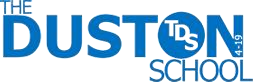 Training Days for 2017-18  TDS Middle Leader Development for DoYs  6th June – 13th July  DSL Training 14th June  Protective Behaviours Training 30th June; 3rd July  Difficult Conversations and Resolving Conflict 27th September  Improving the Quality of Teaching 22nd November  The Role of Diversity and Inclusion 14th March  Effective Whole School Management 25th April  Effective Structures, Systems and Processes 27th June  Twilight 1: Inspiring Effective Teaching 14th September  Twilight 2: Understanding School Data 9th November  Twilight 3: Subject-Specific CPD 1st February  Twilight 4: Subject-Specific CPD 8th March  Twilight 5: Subject-Specific CPD 10th May  Twilight 6: Subject-Specific CPD 5th July  Twilight 7: Action Research Presentations 12th July  Section 5 Training; Safeguarding Briefing 4th September  David Didau on Mythologies in Education 3rd January 